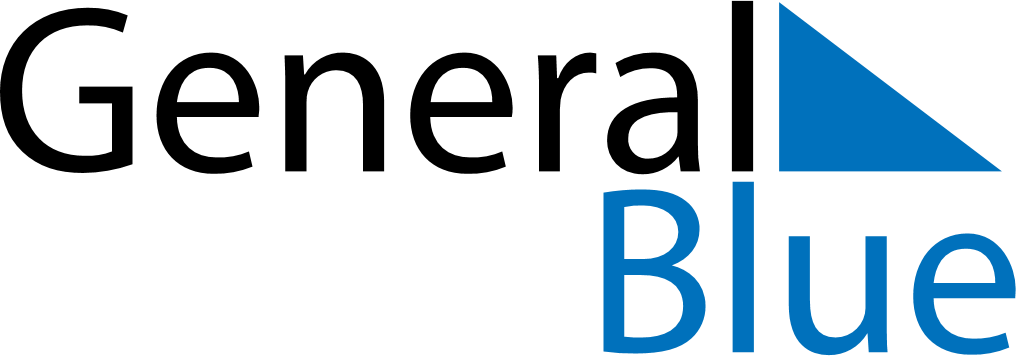 April 2022April 2022April 2022April 2022April 2022April 2022AustriaAustriaAustriaAustriaAustriaAustriaSundayMondayTuesdayWednesdayThursdayFridaySaturday12345678910111213141516Easter Saturday17181920212223Easter SundayEaster Monday24252627282930NOTES